Name ______________________Latin America Political MapDirections: Label the following items on the map on S25-S32 Countries CitiesDirections: Use your map as well as the information found on pages 210-211 to answer the following questions.In South America, most major cities are located near what type of physical feature?Which country is home to the majority of the Amazon River?What narrow country connects Central America to South America?What country has claimed the Galapagos Islands as part of their country?Which Brazilian city has the Tropic of Capricorn pass through it?Which Latin American country is the only one to be completely south of the Tropic of Capricorn?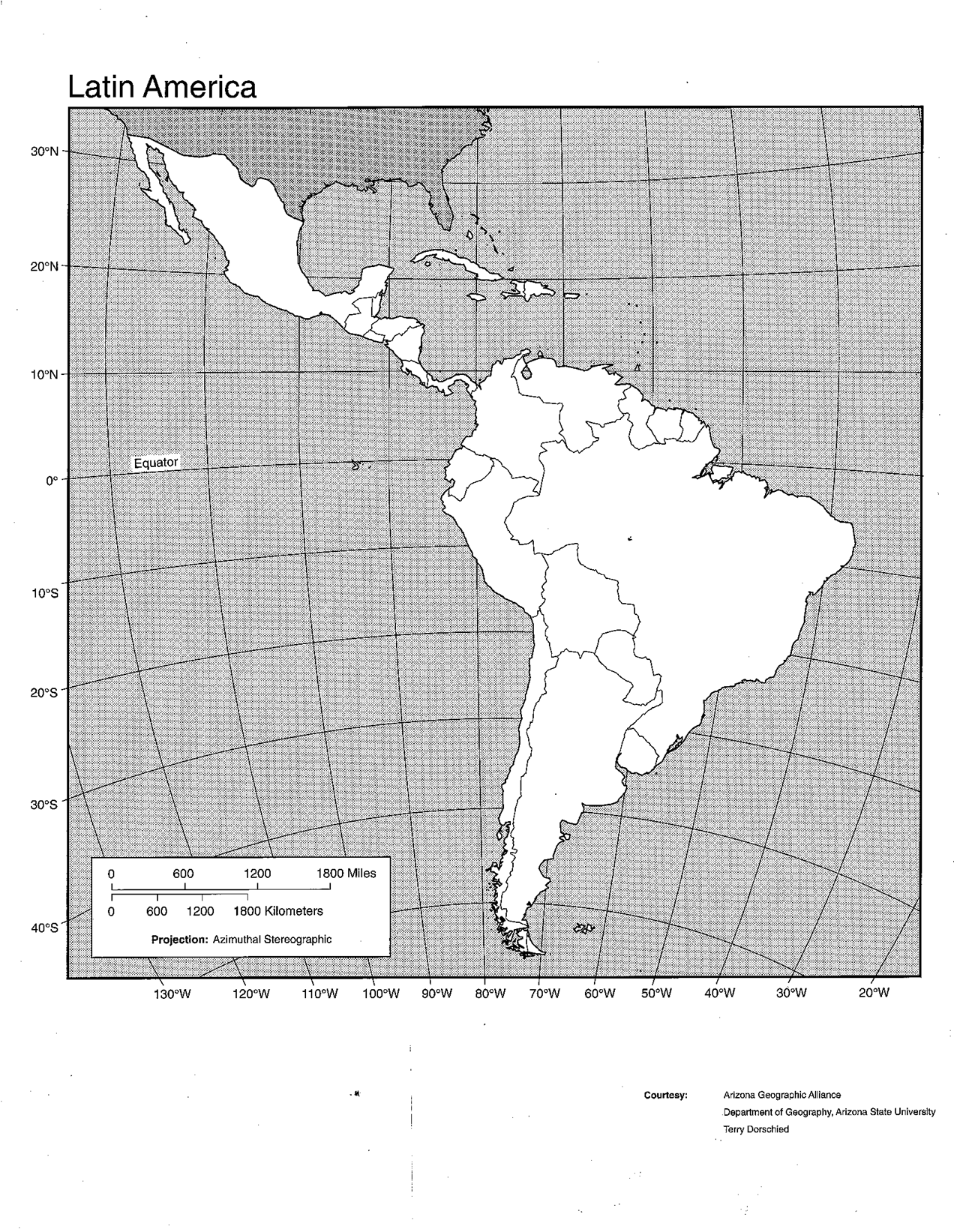 